О внесении изменений и дополнений в Положение о порядке организации и проведения общественных обсуждений по вопросам градостроительной деятельности в Сладковском сельском поселении, утвержденное Решением Думы Сладковского сельского поселения от 26.05.2022 № 356-НПАВ соответствии с Федеральным законом от 29 декабря 2022 года № 612-ФЗ «О внесении изменений в Градостроительный кодекс Российской Федерации и отдельные законодательные акты Российской Федерации и о признании утратившим силу абзаца второго пункта 2 статьи 16 Федерального закона «О железнодорожном транспорте в Российской Федерации», в целях приведения муниципальных нормативных правовых актов в соответствие с действующим законодательством, руководствуясь Уставом Сладковского сельского поселения, Дума Сладковского сельского поселенияРЕШИЛА:Внести в Положение о порядке организации и проведения общественных обсуждений по вопросам градостроительной деятельности в Сладковском сельском поселении, утвержденное Решением Думы Сладковского сельского поселения от 26.05.2022 № 356-НПА (в редакции Решения Думы Сладковского сельского поселения от 28.10.2022 № 11-НПА), следующие изменения и дополнения:Подпункт 3 пункта 3 статьи 2 Положения после слов «на условно разрешенный вид использования» дополнить словами «земельного участка или объекта капитального строительства».Пункт 2 статьи 4 Положения изложить в следующей редакции:«2. Срок проведения общественных обсуждений по проекту генерального плана Сладковского сельского поселения, а также по проектам, предусматривающим внесение в него изменений, с момента оповещения населения об их проведении до дня опубликования заключения о результатах общественных обсуждений не может превышать один месяц.».Пункт 3 статьи 4 Положения изложить в следующей редакции:«3. Срок проведения общественных обсуждений по проекту правил землепользования и застройки Сладковского сельского поселения, а также проекту, предусматривающему внесение изменений в них, составляет не более одного месяца со дня опубликования такого проекта.».Пункт 4 статьи 4 Положения изложить в следующей редакции:«4. Срок проведения общественных обсуждений по проекту планировки территории и проекту межевания территории Сладковского сельского поселения со дня оповещения населения об их проведении до дня опубликования заключения о результатах общественных обсуждений не может быть менее четырнадцати дней и более тридцати дней.».Абзац третий пункт 2 статьи 6 Положения изложить исключить.Подпункт 1 Формы оповещения о начале общественных обсуждений, предусмотренной в Приложении № 1 к Положению, после слов «в письменной форме» дополнить словами «или в форме электронного документа».Форму оповещения о начале общественных обсуждений, предусмотренной в Приложении № 1 к Положению, дополнить подпунктом 3 следующего содержания:«3) посредством официального сайта или информационных систем.».Опубликовать настоящее Решение в печатном средстве массовой информации Думы и Администрации Сладковского сельского поселения «Информационный вестник» и разместить на официальном сайте Сладковского сельского поселения в информационно-телекоммуникационной сети «Интернет».Настоящее Решение вступает в силу с 01.03.2023 года.  4. Контроль исполнения настоящего Решения возложить на комиссию по местному самоуправлению и безопасности (председатель В.Н.Лавров).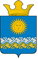 Дума Сладковского сельского поселения Слободо-Туринского муниципального районаСвердловской областипятого созываР Е Ш Е Н И Е21.02.2023 № 44-НПА                                                                     с. СладковскоеПредседатель ДумыСладковского сельского поселенияГлава Сладковского сельского поселения_________________/ В.А. Потапова__________________/ Л.П. Фефелова